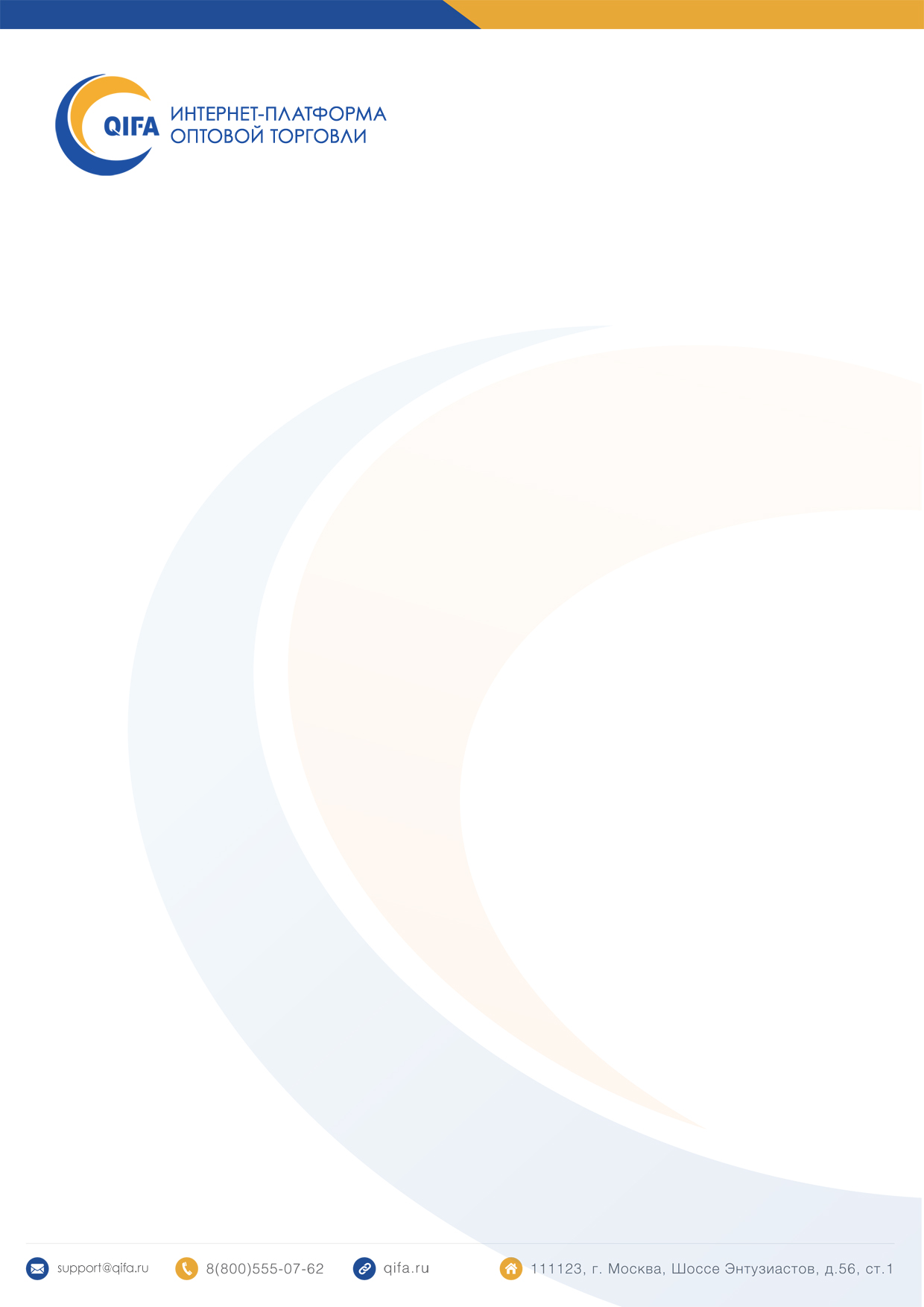 «____» ______________ 20__ г.                                               Генеральному директору АО  «КИФА»Ли СюфенОт ООО «Ромашка»(ИНН 123475891)(ИНН, либо паспортные данные, для физ. лица)Просим Вас осуществить возврат денежных средств в сумме ____________ руб. _____ коп. (сумма прописью) по акту сверки от _______ г.Возврат денежных средств,  просим осуществить по следующим реквизитам:Наименование получателя:_________________________________________________________________(юридическое название в соответствии со свидетельством из налоговой инспекции; 
для ИП ФИО следует писать без сокращений)ИНН: _______________________________     КПП(при наличии):_________________________________Банк контрагента:_____________________________________________________________р/счёт:_______________________________к/счёт:_______________________________    БИК:_________________________________Руководитель организации  		Подпись			      /Ф.И.О./				      			М.П.